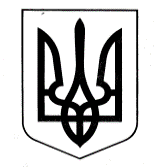 УПРАВЛІННЯ ОСВІТИСАФ’ЯНІВСЬКОЇ СІЛЬСЬКОЇ РАДИ ІЗМАЇЛЬСЬКОГО РАЙОНУ ОДЕСЬКОЇ ОБЛАСТІОЗЕРНЯНСЬКИЙ ЗАКЛАД ЗАГАЛЬНОЇ СЕРЕДНЬОЇ СВІТИ Наказ№ 106/О						                   	   	31.08.2021 р.                                                                                                                  Про поділ класів на групи при вивченні окремих предметів         Відповідно до наказу Міністерства освіти і науки України від 20.02.2002  № 128 «Про порядок поділу класів на групи при вивченні окремих предметів у загальноосвітніх навчальних закладах», наказу МОНУ № 128 від 20.02.2013 «Про затвердження Нормативів наповнюваності груп дошкільних навчальних закладів (ясел-садків) компенсуючого типу, класів спеціальних загальноосвітніх шкіл (шкіл-інтернатів), груп подовженого дня і виховних груп загальноосвітніх навчальних закладів усіх типів та Порядку поділу класів на групи при вивченні окремих предметів у загальноосвітніх навчальних закладах»,(Із змінами, внесеними згідно з Наказом Міністерства освіти N 572 від 09.10.2013 ), на виконання статті 14 Закону України «Про загальну середню освіту» та відповідно до Робочого навчального плану школи на 2021/2022 навчальний рікНАКАЗУЮ:Здійснити поділ класів на групи при вивченні інформатики у наступних класах: 2 А, Б, В; 3 А, Б, Г, 4 А, Б, В, Г, Д; – початкова школа;    	5 А, Б, В; 6 А, Б, В, 7 А, Б, В, Д; 8 А, Б, В; 9 А, Б, В кл.;   – основна школа;          10 А, Б; 11 Б кл. – старша школа.Здійснити поділ класів на групи при вивченні трудового навчання:5 А, Б ; 6 А, Б – основна школа.Здійснити поділ класів на групи при вивченні Захисту України:	10-А, 10-Б, 11-А, 11-Б – старша школа.Здійснити поділ класів на групи при вивченні української мови:10 Б кл. – старша школа.Здійснити поділ класів на групи при вивченні англійської мови:10 Б кл. – старша школа.Здійснити поділ класів на групи при вивченні фізичної культури:10 Б кл. – старша школа.7. Класним керівникам 1-11 класів розподілити сторінки класних журналів відповідно кількості груп в класі.5. Контроль за виконанням наказу залишаю за собою.Директор    		Оксана ТЕЛЬПІЗ